DIAKONIAa) Mitä sana diakonia tarkoittaa? b) Mitkä ovat diakoniatyön perusteet?  Pohdi kysymystä seuraavien Raamatunkohtien avulla: Matt. 7:12. ja Apt. 6:1-7. Etsi ainakin 2 asiaa ja kirjoita ne vastaukseesi.  c) Ketkä/mitkä tahot tekevät diakoniatyötä? 

Käy katsomassa seurakunnan nettisivuilta, minkälaista diakoniatyötä tehdään omalla asuinalueellasi (keskusta, Masala, Veikkola) ja ketkä työntekijät auttamistyötä tekevät.  d) Mieti ja kirjoita, miten itse voisit auttaa? Seuraavalla sivulla on joukko kuvia. Katso kuvia, pohdi ja kirjoita, minkälaisissa elämäntilanteissa diakoniatyö on mukana auttamassa.  
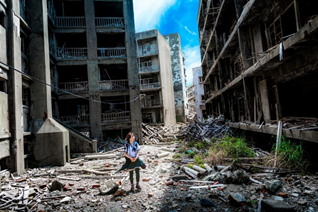 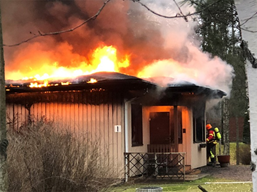 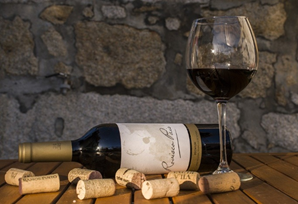 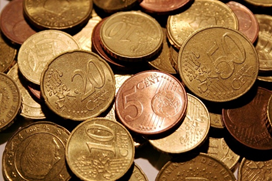 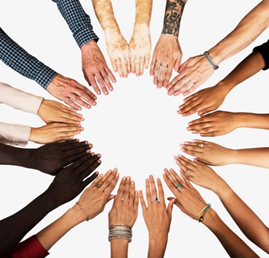 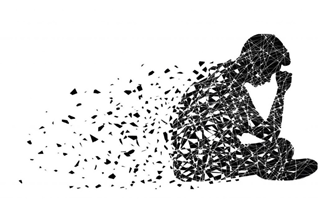 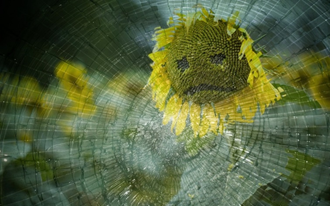 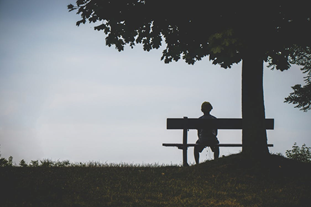 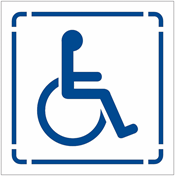 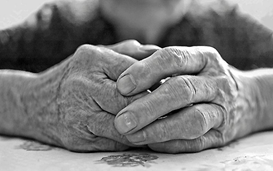 